Прочитать раздел из учебника Абызовой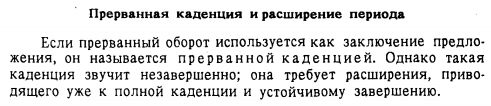 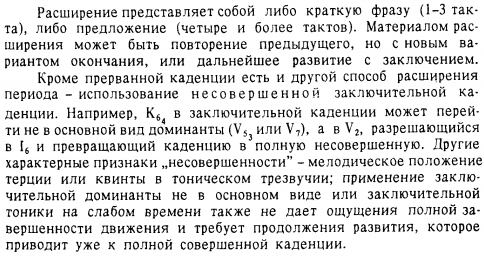 Практическое задание 1. Проанализировать пример № 68 («Гармонический анализ» Скребковых). Составить аккордовую схему периода по тактам. Найти прерванную каденцию. Характеризовать каденции и форму периода.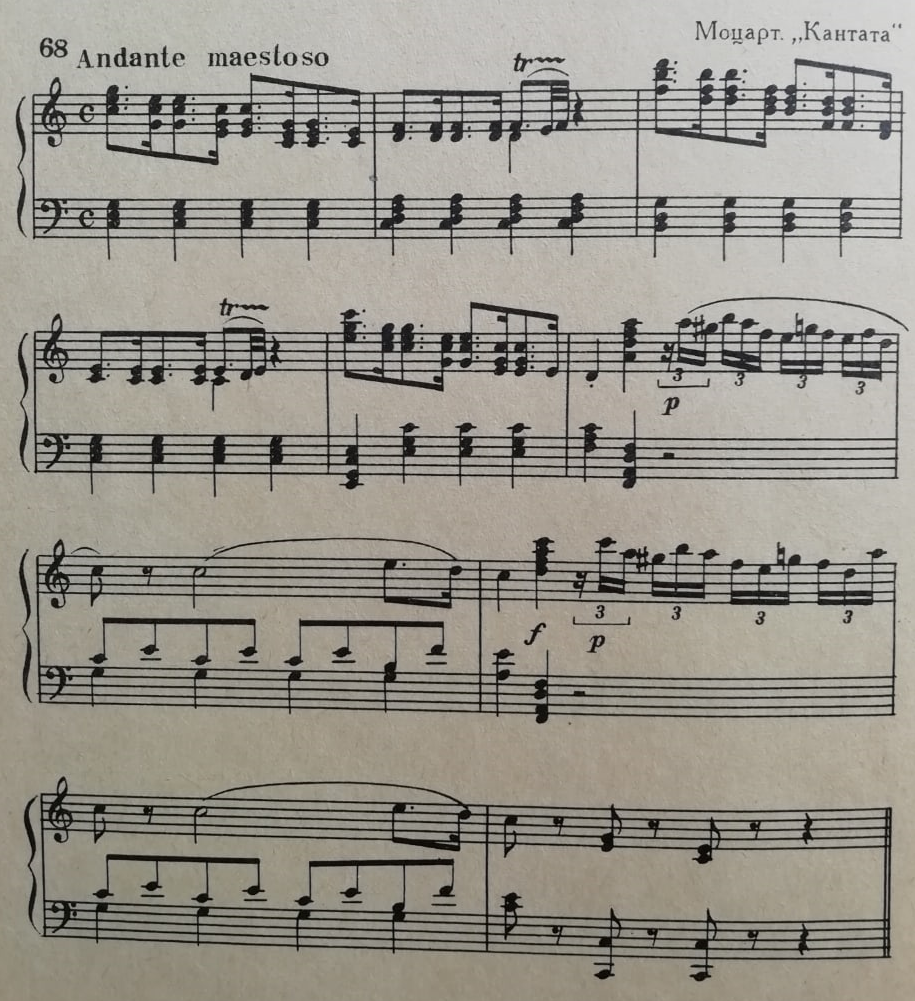 Практическое задание 2. Повторить игру оборотов прошлого урока. Продумать размер и ритм в цифровке периода. Играть в несложных тональностях  (кроме C-dur).1T 1II6 D2 | Т6  Т(6) | S  S6  |  K64 (–) D | T II6г D2 | Т6  S  Sг | K64 (–) D7 | VI (–) S | K64 D7 | 1T   ||Практическое задание 3.  Решить задачи (на выбор) из сборника И.Н. Поздеевой.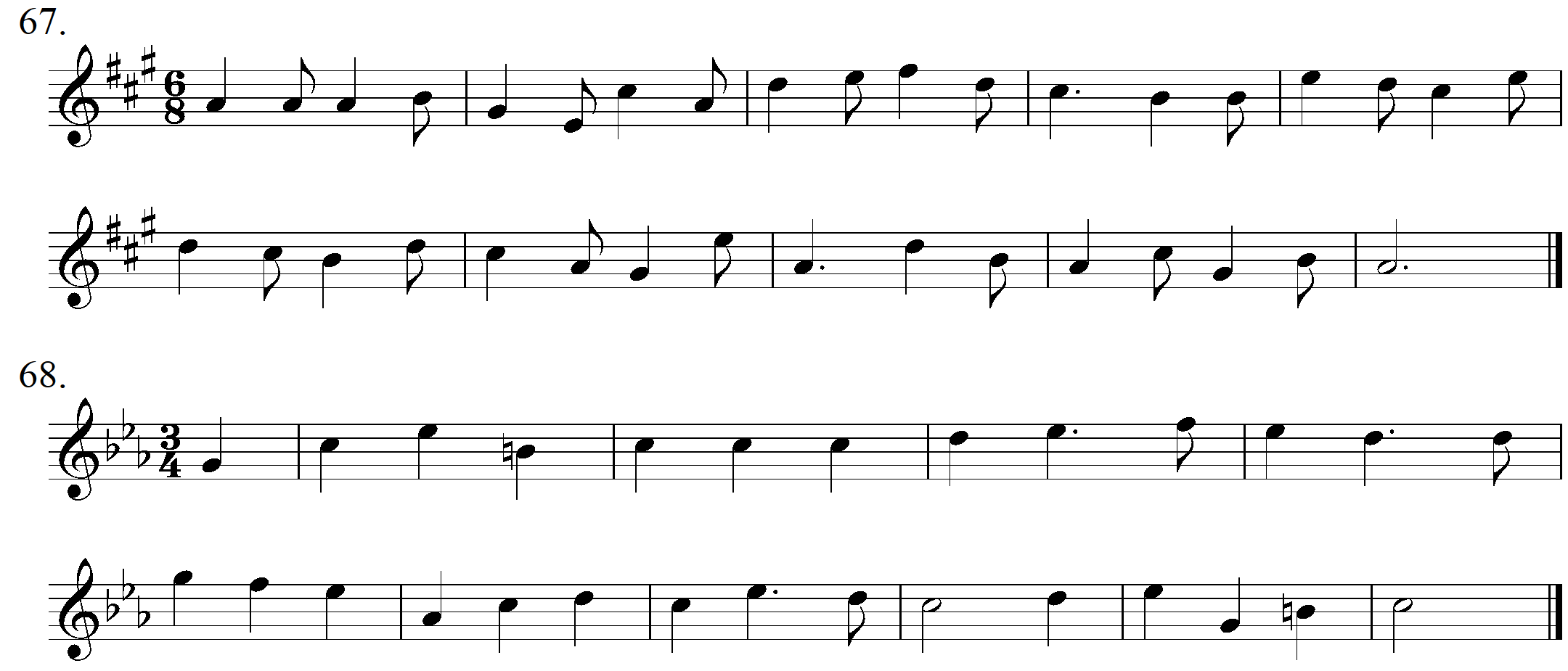 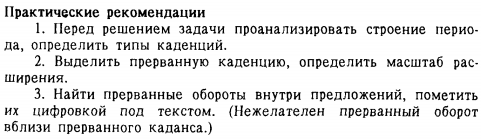 Вопросы для повторения (подготовка к контрольной работе)ТРЕЗВУЧИЕ  VI  СТУПЕНИ. ПРЕРВАННАЯ  КАДЕНЦИЯ. ПРИЁМЫ  РАСШИРЕНИЯ  ПЕРИОДАКакой  гармонической  функции  принадлежит  трезвучие  VI  ступени?Соединение  трезвучий  VI -  T,  VI -  S чаще бывает …Что  такое  прерванный  оборот?Голосоведение  в  прерванном  обороте…В чём  отличие  прерванного  оборота  от  прерванной  каденции?Назовите  приёмы  расширения  периода.ГАРМОНИЧЕСКИЙ   МАЖОРКакие  аккорды  меняют  структуру  в  гармоническом  мажоре?Какие  побочные  трезвучия  не  употребляются  в  гармоническом  мажоре  в  основном  виде?Что  такое  переченье?Как  избежать  переченья?Какой  проходящий  оборот  не  употребляется  в  гармоническом мажоре?Повторить также Полную функциональную систему и II6 Материалы домашней работы прислать после  16.04.2020, но не позднее 21.04.2020.ПреподавательЮшкова Елена ВалентиновнаУчебная дисциплинаГармонияСпециальность53.02.08 Музыкальное звукооператорское мастерство     Курс 2Дата занятия26.03.2020Тема Приёмы расширения периода